Extended At-Home Learning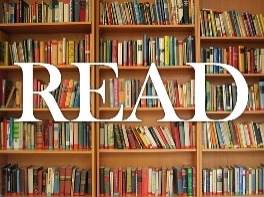 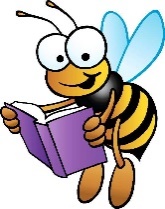 Literacy Menu of Learning Fun – Menu 4Share KindnessAsk an adult how you can help out today.  Offer to clean a room, dust the house, help cook dinner, or anything you think could help out.Be CreativeThink of a new magical creature that could live with you.  Draw a picture, write, or tell someone about your fantasy creature.  What would it look like?  What sounds would it make?  What can your creature do?Listen Up!Play Simon Says.  The goal is to listen carefully and wait until you hear “Simon says” before the command.The following is an example.Family member 1: “Touch your head.”Family member 2: Touches his/her head.Family member 1: “Only follow the directions when I say Simon says.”Making WordsType or write all of the names of the people in your family on a computer or piece of paper.  How many words can you make using the letters in their names?  EX:  John, Melissa, Elizabeth, DiegoEX:  go, be, the, sat, dig, got, list, …3 – 2 – 1Listen to or read an informational book from home, or from any of the Clever book options.  Tell someone your thoughts about this book using a 3-2-1 format.  3 Things I Learned…2 Things I Found Interesting…1 Question I Still Have…Become a Graphic Novel Author! It’s time to write your own Graphic Novel or story.  Begin by writing one page or chapter at a time.  Then add your own graphics.Story ElementsAfter reading a book from home or a book from Clever, think about all of the story elements.  Practice telling about the fictional text elements.  Can you tell someone the character, setting, problem, and solution?  Was there a lesson that you can learn from this text?Draw It! Look outside your window or go outside if it is nice out.  Take a piece of paper and a pencil with you.  Draw a map of what you see around your house.  Things to include on your map:  houses, trees, streets, fences, …Can you include a map key? Can you include a map compass?Keep Moving!  Make a hopscotch game with some sidewalk chalk. Write your power words, tricky words, or vocabulary words in each of the boxes.  As you hop around (or jump forward, backward, twirl, or do any challenging movement you like), read the words out loud.Spell It!  Use household items to try to spell words. Think of past spelling lists, power words, words in books, words seen in Acellus, or any words.-Legos-Cotton balls-Play dough-Use pasta noodles-Use towels-Write letters on strips of paper and cut them out.Family TimePlay your favorite board game with someone at home.  Can you explain how to play the game to someone else that might not know how to play? If everyone knows how to play, pretend you are the announcer of the game.  Announce the steps the players are taking for the first few minutes of the game.  At the end, announce the final winner!  If you have a play microphone, it’s time to use it.  One Book One SchoolDraw a picture of the setting of any chapter from your One Book One School text.  Be sure to add details and color to your illustrations! Did you include the characters in your illustration?